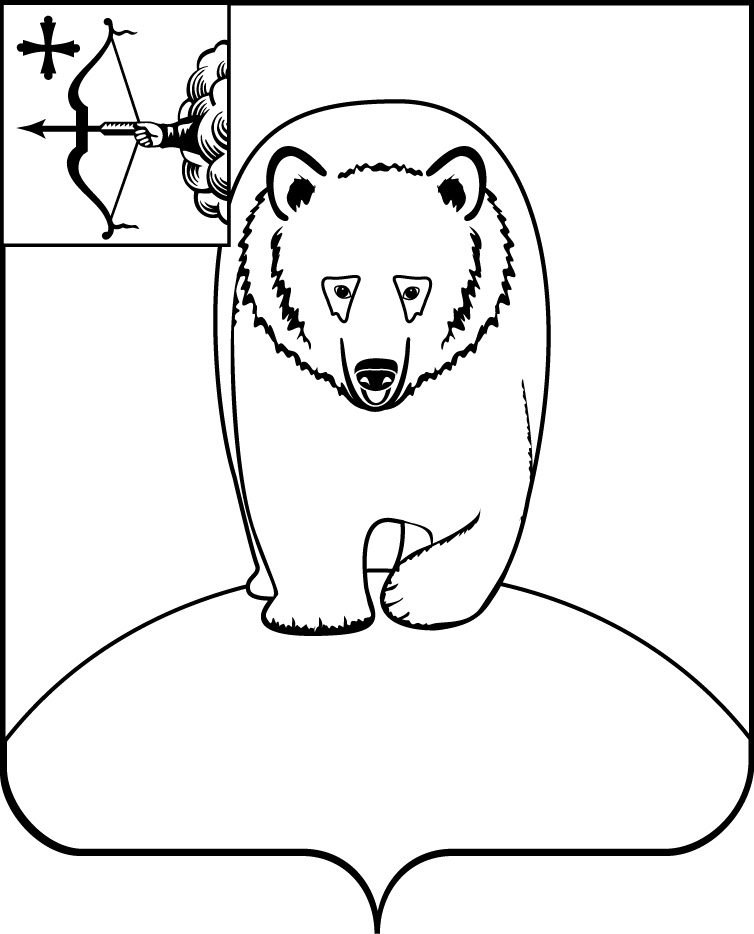 АДМИНИСТРАЦИЯ  АФАНАСЬЕВСКОГО  МУНИЦИПАЛЬНОГО ОКРУГА КИРОВСКОЙ  ОБЛАСТИПОСТАНОВЛЕНИЕ24.11.2023                                                                                                        № 634пгт АфанасьевоВ соответствии с решением Думы Афанасьевского муниципального округа от 15.11.2023 № 13/1 «О внесении изменений в решение Думы Афанасьевского муниципального округа от 14.12.2022 № 5/1» администрация Афанасьевского муниципального округа ПОСТАНОВЛЯЕТ:1. Внести в муниципальную программу «Развитие образования в Афанасьевском муниципальном округе» на 2023 – 2027 годы», утверждённую постановлением администрации Афанасьевского района от 30.12.2022 № 438 (далее – муниципальная программа), следующие изменения:1.1. Подпункт 3.2.1.5 подпункта 3.2.1. пункта 3.2. изложить в редакции следующего содержания:«3.2.1.5. В ходе реализации мероприятия «Выполнение предписаний надзорных органов и приведение зданий в соответствие с требованиями, предъявляемыми к безопасности в процессе эксплуатации (приведение в соответствие с требованиями к антитеррористической защищенности объектов (территорий), в муниципальном бюджетном общеобразовательном учреждении средней общеобразовательной школе с. Бисерово Афанасьевского муниципального округа Кировской области предполагается:ремонт МБОУ СОШ с. Бисерово, общий объем ассигнований в 2023 году всего в размере 298,4 тыс. рублей, в том числе средства областного бюджета в размере 295,3 тыс. рублей, средства местного бюджета в размере 3,1 тыс. рублей.».1.2. В приложении № 1 к муниципальной программе «Сведения о целевых показателях эффективности реализации муниципальной программы»:1.2.1. Подпункт 1 изложить в редакции следующего содержания:2. Контроль за исполнением настоящего постановления возложить на заместителя главы администрации муниципального округа по социальным вопросам. 3. Настоящее постановление вступает в силу с момента его официального опубликования.О внесении изменений в постановление администрации Афанасьевского района от 30.12.2022 № 438Отдельное  мероприятие “Повышение квалификации лиц, замещающих муниципальные должности, и муниципальных служащих”Отдельное  мероприятие “Повышение квалификации лиц, замещающих муниципальные должности, и муниципальных служащих”Отдельное  мероприятие “Повышение квалификации лиц, замещающих муниципальные должности, и муниципальных служащих”Отдельное  мероприятие “Повышение квалификации лиц, замещающих муниципальные должности, и муниципальных служащих”Отдельное  мероприятие “Повышение квалификации лиц, замещающих муниципальные должности, и муниципальных служащих”Отдельное  мероприятие “Повышение квалификации лиц, замещающих муниципальные должности, и муниципальных служащих”Отдельное  мероприятие “Повышение квалификации лиц, замещающих муниципальные должности, и муниципальных служащих”Отдельное  мероприятие “Повышение квалификации лиц, замещающих муниципальные должности, и муниципальных служащих”Отдельное  мероприятие “Повышение квалификации лиц, замещающих муниципальные должности, и муниципальных служащих”количество лиц, замещающих муниципальные должности, и муниципальных служащих органов местного самоуправления, повысивших квалификацию и прошедших профессиональную переподготовкучеловек0100000Отдельное  мероприятие “Переподготовка лиц, замещающих муниципальные должности, и муниципальных служащих”Отдельное  мероприятие “Переподготовка лиц, замещающих муниципальные должности, и муниципальных служащих”Отдельное  мероприятие “Переподготовка лиц, замещающих муниципальные должности, и муниципальных служащих”Отдельное  мероприятие “Переподготовка лиц, замещающих муниципальные должности, и муниципальных служащих”Отдельное  мероприятие “Переподготовка лиц, замещающих муниципальные должности, и муниципальных служащих”Отдельное  мероприятие “Переподготовка лиц, замещающих муниципальные должности, и муниципальных служащих”Отдельное  мероприятие “Переподготовка лиц, замещающих муниципальные должности, и муниципальных служащих”Отдельное  мероприятие “Переподготовка лиц, замещающих муниципальные должности, и муниципальных служащих”Отдельное  мероприятие “Переподготовка лиц, замещающих муниципальные должности, и муниципальных служащих”количество лиц, замещающих муниципальные должности, и муниципальных служащих органов местного самоуправления, повысивших квалификацию и прошедших профессиональную переподготовкучеловек0100000Глава Афанасьевского муниципального округа                                   Е.М. Белёва